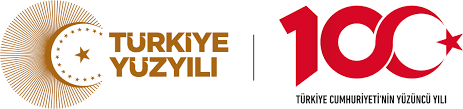 ÖĞRENCİ TOPLULUKLARINA ÜYELİK AÇIK RIZA FORMUİşbu  form,  6698  Sayılı  Kişisel  Verilerin   Korunması  Kanunu’nun  10.maddesinde  düzenlenen  Veri sorumlusunun aydınlatma yükümlülüğü hükümleri kapsamında veri sorumlusu sıfatıyla Konya Teknik Üniversitesi tarafından size sunulan Aydınlatma Metninin ardından Kişisel Verilerinizin aktarılması ile ilgili açık rıza tercihlerinizi almak için sunulmaktadır.TarihAd Soyad - İmza